Coalition Meeting 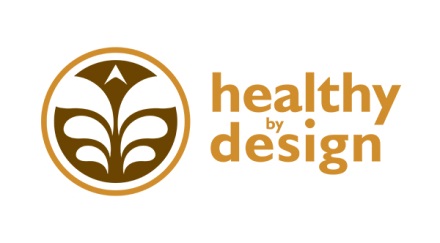 Creating a Community that is Healthy By DesignNovember 4th, 2014							Meeting NotesAttendees: Chuck Barthuly: Better Billings Foundation			April Keippel: St. Vincent HealthcareLiz Ching: Governor’s Office of Economic Development	Jeanne Manske: Billings ClinicElizabeth Ciemins: Billings Clinic				Ginny Mermel: BackPack Meals/MT Team NutritionShawna Coleman: RiverStone Health			Candi Millar: City of Billings-Planning DivisionHeather Fink: Community Health Improvement		Elyse Monat: BikeNet AmeriCorps MemberTommiLee Gallup: Community Health Improvement		Tracy Neary: St. Vincent HealthcareKate Hagenbuch: Billings Chamber				Claire Oakley: RiverStone HealthPhyllis Hansen: Yellowstone County Extension Office	Jeanne Larsen: Big Sky Economic DevelopmentMelissa Henderson: RiverStone Health			Carol Townsend: MT Migrant CouncilJade Jaegers: RiverStone Health				Karen Sanford-Gall: Big Sky State GamesDasheema Jarrett: RiverStone Health			Lainey Reynolds-Keene: Keene InsightTina Postel: Billings YMCA					Nathan Stahley: Community Health Improvement Presentations: Growth Policy: Candi Millar presented an update on the Smart Growth Policy and asked the group to imagine their idea of growth for Billings. Each coalition member was asked to fill out a card answering the question: What is important to you in terms of HOW we grow and WHERE we grow? If there is interest in having Candi present please contact her at (406) 657-8249 or the presentation is available for viewing at City of Billings, MT - Official Website - 2014-2015 Growth Policy Update. Additionally, updates can be found at Beyond Billings on Twitter, a public meeting will be held in January, and Candi will return to the coalition in 6 months to present the results. Community Health Improvement Plan: Heather Fink updated the coalition on the status of each priority area’s work to address the community’s needs. There was additional information shown related to the trending of each objective that will be addressed in the next three years. A survey asking Coalition members to answer questions regarding their perception and definition of Healthy By Design was distributed.Report Outs: The coalition was asked to report on what their organization is doing that addresses our priority of improving the mental health of our community.Lainey Reynolds-Keene: Keene Insight encompasses work in all aspects of wellness and campaigns for healthcare in the community. Additionally announced that the downtown rotary does an annual fundraiser in May that anyone can apply for. Generally the deadline is around the first week in November.Chuck Barthuly: Better Billings Foundation is offering some classes related to parenting, premarital, and active living. The organization is hoping to become a better family life resource for the community.Nathan Stahley: Recently accepted a position as grant coordinator for the DE-STRESS grant that address the Development of Systems for Trauma-Response Education and Supportive Solutions in Yellowstone County and Eastern Montana. He will begin education surrounding trauma informed care and the ACE (adverse childhood experiences) study. Melissa Henderson: On behalf of the Healthy By Design Built Environment Work Group Melissa Henderson and Juliet Spalding discussed the exploration of a complete neighborhood concept that will hope to engage the community and encourage doing life at human speed.Dasheema Jarrett: Announced the marriage of the Healthy By Design Event Recognition and Worksite Wellness Work Groups to increase capacity of achieving the Community Health Improvement Plan goals for 2014-2017. Shawna Coleman: Currently works as a Prevention Health Specialist in cancer screening and has recently come on board as a part of the Healthy By Design Worksite Wellness Work Group.Tina Postel: The Billings Family YMCA focuses mainly on physical fitness and partners in the community with business that address in mental health.Carol Townsend: MT Migrant Council has integrated PHQ2 at every visit that helps to address can mental health needs that may be happening with the specific population of patients that visit their care facility.Elizabeth Ciemins: Billings Clinic is working in collaboration with community partners on the DE-STRESS grant, suicide awareness QPR training, Let’s Talk Billings, mindfulness stress reduction, a school based clinic (partner with RiverStone Health), and working on an Alzheimer’s disease state plan that address how a community is connected to dementia awareness.Tracy Neary: St. Vincent Healthcare recently finished their hospital based community health improvement plan that hopes to integrate mental health care with primary health care.Ginny Mermel: MT Team Nutrition is currently focusing on smart snacks and working on a behavior study that addresses how behavior influences what kids choose to eat. Backpack meals addresses the needs of 37% of the kids come in the district who come from families with free or reduced lunch. There approximately 325 kids every week that they can provide backpack meals to. Check the Facebook links for updated information:  Billings Public Schools BackPack Meals Program (BPMP) and Teen Food Pantry Program - Billings . April Keippel: Active Living Every Day classes are currently running seven sessions this cohort. Additionally, two master facilitators have been trained which will increase the ease of training potential facilitators for the courses. The next cohort of classes will occur the 2nd week in March. The social media campaign is available via 5-2-1-0 It all adds up! | Healthy by Design and movie theatre ads will run during the holiday season. St. Vincent healthcare is also working on the DESTRESS grant. Jeanne Manske: Billings Clinic has one of the largest mental health clinics in the state and most recently a behavioral health counselor has been working with patients on medication assistance. Primary care physicians are also attempting to integrate mental health into their questions. Additionally, Billings Clinic employees have access to mental health care as a benefit. There has also been an expansion of care that has brought new counselors on board in child psychology.Kate Hagenbuch: Representing the Healthy By Design Recognition Work Group and reported working towards the concept of wellness with the combination of worksite wellness and event recognition.Liz Ching: The Governors’ Office in Economic Development assisted with the community innovation summit that addressed serial intoxication, homelessness, and mental health. The Governors’ office will continue to work with planning departments across eastern Montana on these issues. 